          Абхазия,  СУХУМ,     «ВИОЛА»                          Лето 2024Гостевой дом «Виола» расположен в курортном районе Сухума. Сухум– столица Абхазии, город с очень давними курортными традициями, расположенный в 110-ти км от границы с Россией на берегу обширного Сухумского залива Чёрного моря. Город защищён высокими горными хребтами Кавказа от вторжений холодных воздушных масс с севера. Отдых в Сухуми многогранен как нигде в Абхазии. Здесь и широкие протяжённые пляжи, и театры с музеями, и особая атмосфера городских улиц со старой архитектурой. Сухум утопает в субтропической зелени, радует глаз белоснежными отреставрированными зданиями, чуть в стороне от этого великолепия плещется тёплое лазурное море. В 5 минутах ходьбы - рынок, сеть магазинов, аптека, множество кафе и ресторанов, набережная в 300-х  метрах.  Сам город — настоящий экзотический парк и музей под открытым небом.  В окрестностях Сухума также расположилось большое число интереснейших экскурсионных объектов. Все экскурсии по достопримечательностям Абхазии организуем из дома. Гостевой дом «Виола»  приглашает вас отдохнуть в  комфортных условиях.На территории гостевого дома работает Wi-Fi. Оборудована общая кухня — столовая.  В зоне отдыха под банановыми пальмами столики, мангал и барбекю, теннисный стол. Так же во дворе есть столовая, где можно по желанию питаться по-домашнему вкусно и не дорого, продегустировать натуральные соки, вина, чачу.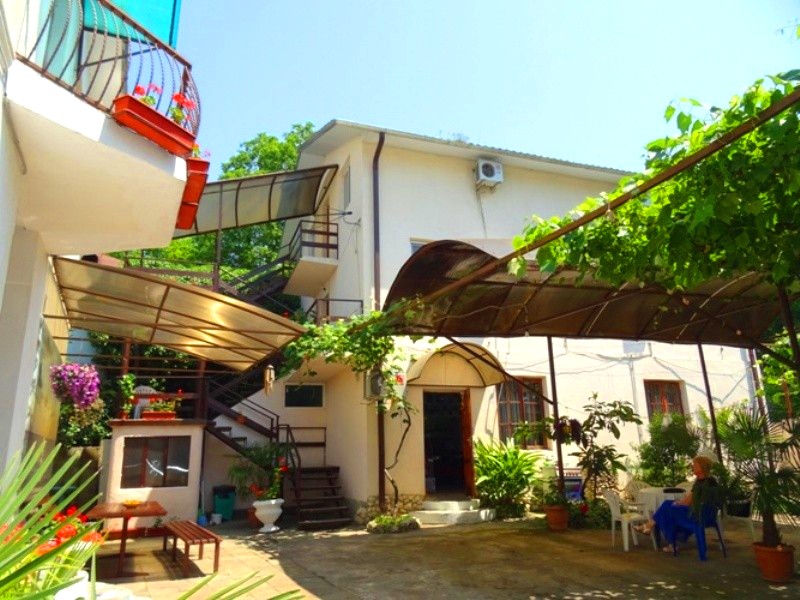 Размещение: «Эконом» 2-х, 3-х, 4-х местные номера удобствами на этаже на 3 номера  или на территории (WC, душ, ТВ, сплит-система, холодильник, интернет, односпальные и двуспальная кровати, шкаф, прикроватные тумбочки, журнальный столик, вешалка, зеркало).  «Комфорт» 2-х местные номера с удобствами (WC, душ, ТВ, сплит-система, холодильник, телевизор, интернет, односпальная и двуспальная кровати, доп. место- кресло-кровать, шкаф, прикроватные тумбочки, журнальный столик, вешалка, зеркало).Пляж:  5 мин –  песчаный и галечный.Питание: общая кухня (самостоятельно).Дети: до 5 лет  на одном месте с родителями – 7750 руб., до 12 лет скидка на проезд  – 200 руб.Стоимость тура на 1 человека (7 ночей) + трансфер от границы за доп. платуВ стоимость входит: проезд на автобусе, проживание в номерах выбранной категории, сопровождение, страховка от несчастного случая. Курортный сбор за доп. плату. Трансфер от границы за доп. плату.Выезд из Белгорода еженедельно по понедельникам.Хочешь классно отдохнуть – отправляйся с нами в путь!!!!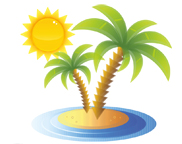 ООО  «Турцентр-ЭКСПО»                                        г. Белгород, ул. Щорса, 64 а,  III этаж                                                                                                            Остановка ТРЦ «Сити Молл Белгородский»     www.turcentr31.ru       т./ф: (4722) 28-90-40;  тел: (4722) 28-90-45;    +7-951-769-21-41РазмещениеЗаездыЭКОНОМ с  удоб. на этаже на 3 номера или на террит.ЭКОНОМ с  удоб. на этаже на 3 номера или на террит.ЭКОНОМ с  удоб. на этаже на 3 номера или на террит.КОМФОРТКОМФОРТДоп. местоРазмещениеЗаезды2-х мест.3-х мест.4-х мест.2-х мест. с  удоб.2-х комн. 4-х мест. с удоб.Доп. место03.06.-12.06.13900127001250016900167001220010.06.-19.06.14100129001270017100169001220017.06.-26.06.14300131001290017300171001240024.06.-03.07.14500133001320017500173001260001.07.-10.07.14700142001350018900179001280008.07.-17.07.14900145001380019100181001310015.07.-24.07.15800155001490020700197001310022.07.-31.07.15800155001490020700197001310029.07.-07.08.15800155001490020700197001310005.08.-14.08.15800155001490020700197001310012.08.-21.08.15800155001490020700197001310019.08.-28.08.15800155001490020700197001310026.08.-04.09.15000149001410019900189001310002.09.-11.09.14800147001380018800185001290009.09.-18.09.14600145001360018600183001290016.09.-25.09.14400143001340018400181001270023.09.-02.10142001410013200182001790012500